СОВЕТ ДЕПУТАТОВ муниципального образования Чёрноотрожский сельсовет Саракташского района оренбургской областиЧЕТВЕРТЫй созывР Е Ш Е Н И Еочередного тридцать седьмого заседания Совета депутатов Чёрноотрожского сельсовета Саракташского района Оренбургской области четвертого созыва15.12.2023                                с. Черный Отрог                                        № 235О  проведении праздничных новогодних мероприятий на территории Чёрноотрожского сельсоветаВ соответствии с Федеральным законом от 06.10.2003 № 131-ФЗ «Об общих принципах организации местного самоуправления в Российской Федерации», обсудив информацию заместителя главы администрации Чёрноотрожского сельсовета, учитывая проведение специальной военной операции на УкраинеСовет депутатов Чёрноотрожского сельсоветаР Е Ш И Л :Рекомендовать руководителям организаций, учреждений, расположенных на территории Чёрноотрожского сельсовета, при организации и проведении новогодних праздников исключить проведение дорогостоящих мероприятий (корпоративы, фейерверки). Рекомендовать администрации Чёрноотрожского сельсовета организовать  адресные поздравления членов семей участников СВО.3. Настоящее решение вступает в силу со дня его подписания и подлежит размещению на официальном сайте муниципального образования Чёрноотрожский сельсовет Саракташского района Оренбургской области.4. Контроль за исполнением настоящего решения возложить на постоянную комиссию Совета депутатов сельсовета по образованию, здравоохранению, социальной политике, делам молодежи, культуре и спорту (Михайлов Д.С.)Председатель Совета депутатов сельсовета                                     Г.Х. Валитов Разослано: руководителям организаций и учреждений, постоянной комиссии, администрации сельсовета, официальный сайт, в дело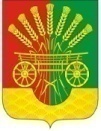 